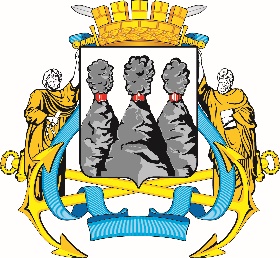 Ленинская ул., д. 14, Петропавловск-Камчатский, 683000Тел. (4152)30-25-80 (2450), факс (4152)42-52-29, e-mail: duma@pkgo.ru, duma.pkgo.ru ПРОТОКОЛзаседания Комитета Городской	Думы Петропавловск-Камчатского городского округа по местному самоуправлению и социальной политике от 28.10.2019г. Петропавловск-Камчатский,ул. Ленинская, д. 14, зал заседаний № 429Время начала: 17:40 часовВремя окончания: 18:40 часовПредседательствующий:Присутствовали:Отсутствовали:ПОВЕСТКА ДНЯ:1. (3) О принятии решения о внесении изменений в Устав Петропавловск-Камчатского городского округаДокл.: Брызгин Константин Викторович2. (4) О принятии решения о внесении изменений в Решение Городской Думы Петропавловск-Камчатского городского округа от 28.04.2014 № 211-нд «О публичных слушаниях в Петропавловск-Камчатском городском округе»Докл.: Брызгин Константин Викторович3. (5) О принятии решения о признании утратившими силу отдельных решений Городской Думы Петропавловск-Камчатского городского округаДокл.: Брызгин Константин Викторович4. (7) О принятии решения о внесении изменений в Решение Городской Думы Петропавловск-Камчатского городского округа от 28.02.2012 № 468-нд «О порядке присвоения муниципальным организациям имен известных граждан, получивших широкое признание жителей Петропавловск-Камчатского городского округа в связи с их трудовой, служебной, творческой или общественной деятельностью или внесших значительный вклад в его развитие»Докл.: Брызгин Константин Викторович5. О реализации мероприятий «дорожной карты» по строительству образовательных учреждений – СОШ № 33, 39, 40 (в соответствии с письмом Управления образования администрации Петропавловск-Камчатского городского округа от 27.03.2019 № 01-09-01/335)Докл.: Шайгородский Грант Анатольевич, Пась Ольга Петровна6. О реализации мероприятий национального проекта в сфере образования 
на территории Петропавловск-Камчатского городского округа (строительство детских садов на 
ул. Вилюйская, ул. Арсеньева, пр. Циолковского)Докл.: Шайгородский Грант Анатольевич, Пась Ольга Петровна7. О мерах, принимаемых Управлением культуры, спорта и молодежной политики администрации Петропавловск-Камчатского городского округа по контролю за состоянием подведомственных учреждений (реконструкция МАУК «Городской дом культуры «СРВ», работы по благоустройству «Дом Радио»)Докл.: Соловьева Лилина Васильевна, Пась Ольга Петровна8. О внесении изменений в решение Городской Думы Петропавловск-Камчатского городского округа от 28.08.2019 № 485-р «О протесте прокурора города Петропавловска-Камчатского от 28.06.2019 № 7/42-07-04-19 на Решение Городской Думы Петропавловск-Камчатского городского округа от 26.02.2009 № 105-нд «О создании условий для массового отдыха жителей Петропавловск-Камчатского городского округа и организации обустройства мест массового отдыха населения»Докл.: Позднякова Евгения Сергеевна9. (14) О назначении публичных слушаний по вопросу «О внесении изменений в Устав Петропавловск-Камчатского городского округа»Докл.: Воровский Андрей Викторович10. (15) О принятии решения о внесении изменений в Решение Городской Думы Петропавловск-Камчатского городского округа от 31.10.2013 № 141-нд «О порядке внесения проектов муниципальных нормативных правовых актов на рассмотрение Городской Думы Петропавловск-Камчатского городского округа»Докл.: Воровский Андрей Викторович11. (16) О внесении изменений в решение Городской Думы Петропавловск-Камчатского городского округа от 04.10.2017 № 5-р «Об утверждении состава постоянных комитетов и комиссий Городской Думы Петропавловск-Камчатского городского округа»Докл.: Воровский Андрей Викторович12. (17) О внесении изменения в решение Городской Думы Петропавловск-Камчатского городского округа от 04.10.2017 № 19-р «О делегировании депутатов Городской Думы Петропавловск-Камчатского городского округа в составы комитетов, комиссий, советов и рабочих групп Петропавловск-Камчатского городского округа»Докл.: Воровский Андрей Викторович13. (18) О внесении изменения в перечень наказов избирателей Петропавловск-Камчатского городского округа на 2018 год, поступивших депутатам Городской Думы Петропавловск-Камчатского городского округа, утвержденный решением Городской Думы Петропавловск-Камчатского городского округа от 28.12.2017 № 88-рДокл.: Воровский Андрей Викторович14. О внесении изменений в перечень наказов избирателей Петропавловск-Камчатского городского округа на 2019 год, поступивших депутатам Городской Думы Петропавловск-Камчатского городского округа, утвержденный решением Городской Думы Петропавловск-Камчатского городского округа от 27.06.2018 № 198-рДокл.: Воровский Андрей Викторович15. (27.3) О принятии решения о внесении изменений в Решение Городской Думы Петропавловск-Камчатского городского округа от 28.08.2013 № 122-нд «О гарантиях и компенсациях для лиц, являющихся работниками организаций, финансируемых из бюджета Петропавловск-Камчатского городского округа»Докл.: Воровский Андрей Викторович16. (27.4) О делегировании депутатов Городской Думы Петропавловск-Камчатского городского округа в состав советов директоров (наблюдательных советов) акционерных обществ, 100 процентов акций которых находятся в собственности Петропавловск-Камчатского городского округаДокл.: Воровский Андрей Викторович17. (19) О награждении Почетными грамотами Городской Думы Петропавловск-Камчатского городского округа работников муниципального бюджетного образовательного учреждения «Средняя школа № 34 с углубленным изучением отдельных предметов» Петропавловск-Камчатского городского округаДокл.: Воровский Андрей Викторович18. (20) О награждении Почетными грамотами Городской Думы Петропавловск-Камчатского городского округа работников краевого государственного бюджетного учреждения «Камчатская краевая детская библиотека имени В. Кручины»Докл.: Воровский Андрей Викторович19. (21) О награждении Почетными грамотами Городской Думы Петропавловск-Камчатского городского округа работников акционерного общества «Автопарк»Докл.: Воровский Андрей Викторович20. (22) О награждении Почетными грамотами Городской Думы Петропавловск-Камчатского городского округа работников муниципального бюджетного образовательного учреждения «Средняя школа № 9» Петропавловск-Камчатского городского округаДокл.: Воровский Андрей Викторович21. (23) О награждении Почетными грамотами Городской Думы Петропавловск-Камчатского городского округа работников муниципального бюджетного общеобразовательного учреждения «Основная школа № 6» Петропавловск-Камчатского городского округаДокл.: Воровский Андрей Викторович22. (24) О награждении Почетными грамотами Городской Думы Петропавловск-Камчатского городского округа работников муниципального бюджетного учреждения культуры «Центральная городская библиотека»Докл.: Воровский Андрей Викторович23. (25) О награждении Почетными грамотами Городской Думы Петропавловск-Камчатского городского округа сотрудников Управления образования администрации Петропавловск-Камчатского городского округаДокл.: Воровский Андрей Викторович24. (26) О награждении Почетными грамотами Городской Думы Петропавловск-Камчатского городского округа работников муниципального бюджетного общеобразовательного учреждения «Средняя школа № 26» Петропавловск-Камчатского городского округаДокл.: Воровский Андрей Викторович25. (27.1) О награждении Почетной грамотой Городской Думы Петропавловск-Камчатского городского округа Омельченко Ирины ВладимировныДокл.: Воровский Андрей Викторович26. (27.2) О награждении Почетной грамотой Городской Думы Петропавловск-Камчатского городского округа Стариковой Галины АнтоновныДокл.: Воровский Андрей Викторович27. (27.5) О награждении Почетными грамотами Городской Думы Петропавловск-Камчатского городского округа работников муниципального автономного общеобразовательного учреждения «Средняя школа № 27» Петропавловск-Камчатского городского округаДокл.: Воровский Андрей Викторович28. О присвоении имен местам отдыха жителей Петропавловск-Камчатского городского округаДокл.: Воровский Андрей ВикторовичГОРОДСКАЯ ДУМАПЕТРОПАВЛОВСК-КАМЧАТСКОГОГОРОДСКОГО ОКРУГАКОМИТЕТ ПО МЕСТНОМУ САМОУПРАВЛЕНИЮ И СОЦИАЛЬНОЙ ПОЛИТИКЕ Воровский А.В.-заместитель председателя Городской Думы Петропавловск-Камчатского городского округа - председатель Комитета по местному самоуправлению и социальной политике, депутат Городской Думы Петропавловск-Камчатского городского округа (далее – депутат Городской Думы) по избирательному округу № 5.Кадачигова Д.С.Рыкова И.В.Рясная В.И.Монахова Г.В.Прудкий Д.А.Смирнов С.И.------депутат Городской Думы по единому муниципальному избирательному округу;депутат Городской Думы по единому муниципальному избирательному округу;депутат Городской Думы по избирательному округу № 1;председатель Городской Думы Петропавловск-Камчатского городского округа, депутат Городской Думы по единому муниципальному избирательному округу; заместитель председателя Городской Думы Петропавловск-Камчатского городского округа - председатель Комитета по городскому 
и жилищно-коммунальному хозяйству, депутат Городской Думы 
по избирательному округу № 4;депутат Городской Думы по единому муниципальному избирательному округу.Богданова Е.В.Гусейнов Р.В.Зубенко Е.В.Толмачев И.Ю.Богданова Е.В.Гусейнов Р.В.Зубенко Е.В.Толмачев И.Ю.--------депутат Городской Думы по единому муниципальному избирательному округу;депутат Городской Думы по единому муниципальному избирательному округу;депутат Городской Думы по избирательному округу № 6;депутат Городской Думы по избирательному округу № 2.депутат Городской Думы по единому муниципальному избирательному округу;депутат Городской Думы по единому муниципальному избирательному округу;депутат Городской Думы по избирательному округу № 6;депутат Городской Думы по избирательному округу № 2.Приглашенные:Приглашенные:Приглашенные:Приглашенные:Приглашенные:Приглашенные:Лыскович В.В.Брызгин К.В.Воронов Д.М.Гаспарян А.А.Зикратов А.В.Кириллов К.В.Мелехина Т.В.Соловьева Л.В.Лыскович В.В.Брызгин К.В.Воронов Д.М.Гаспарян А.А.Зикратов А.В.Кириллов К.В.Мелехина Т.В.Соловьева Л.В.------------------------председатель Контрольно-счетной палаты Петропавловск-Камчатского городского округа;заместитель Главы администрации Петропавловск-Камчатского городского округа – руководитель Управления делами администрации Петропавловск-Камчатского городского округа;депутат Городской Думы по избирательному округу № 6;заместитель начальника правового отдела Управления делами администрации Петропавловск-Камчатского городского округа;депутат Городской Думы по избирательному округу № 1;руководитель Управления капитального строительства и ремонта администрации Петропавловск-Камчатского городского округа;депутат Городской Думы по единому муниципальному избирательному округу;начальник Управления культуры, спорта и молодежной политики администрации Петропавловск-Камчатского городского округа;Слыщенко К.К.Пась О.П.Позднякова Е.С.Тур Е.А.Шайгородский Г.А.Слыщенко К.К.Пась О.П.Позднякова Е.С.Тур Е.А.Шайгородский Г.А.---------------депутат Городской Думы по единому муниципальному избирательному округу;руководитель Управления архитектуры, градостроительства и земельных отношений администрации Петропавловск-Камчатского городского округа;заместитель Главы администрации Петропавловск-Камчатского городского округа – руководитель Управления экономического развития и имущественных отношений администрации Петропавловск-Камчатского городского округа;заместитель руководителя Управления делами администрации Петропавловск-Камчатского городского округа;заместитель Главы администрации Петропавловск-Камчатского городского округа – начальник Управления образования администрации Петропавловск-Камчатского городского округа.Присутствовали работники аппарата Городской Думы Петропавловск-Камчатского городского округа:Присутствовали работники аппарата Городской Думы Петропавловск-Камчатского городского округа:Присутствовали работники аппарата Городской Думы Петропавловск-Камчатского городского округа:Присутствовали работники аппарата Городской Думы Петропавловск-Камчатского городского округа:Присутствовали работники аппарата Городской Думы Петропавловск-Камчатского городского округа:Присутствовали работники аппарата Городской Думы Петропавловск-Камчатского городского округа:Алексеева И.Н.Алексеева И.Н.--руководитель аппарата Городской Думы Петропавловск-Камчатского городского округа;руководитель аппарата Городской Думы Петропавловск-Камчатского городского округа;руководитель аппарата Городской Думы Петропавловск-Камчатского городского округа;Иванков Т.П.Иванков Т.П.--начальник отдела по обеспечению деятельности органов и депутатских объединений Городской Думы управления по обеспечению деятельности органов Городской Думы и информационного обеспечения работы аппарата Городской Думы Петропавловск-Камчатского городского округа;начальник отдела по обеспечению деятельности органов и депутатских объединений Городской Думы управления по обеспечению деятельности органов Городской Думы и информационного обеспечения работы аппарата Городской Думы Петропавловск-Камчатского городского округа;начальник отдела по обеспечению деятельности органов и депутатских объединений Городской Думы управления по обеспечению деятельности органов Городской Думы и информационного обеспечения работы аппарата Городской Думы Петропавловск-Камчатского городского округа;Ерофеева Т.Е.Морозов А.А.Ерофеева Т.Е.Морозов А.А.----и.о. заместителя руководителя аппарата Городской Думы – начальника управления организационно-правового обеспечения работы аппарата Городской Думы;начальник отдела организационной и кадровой работы управления организационно-правового обеспечения работы аппарата Городской Думы Петропавловск-Камчатского городского округа.и.о. заместителя руководителя аппарата Городской Думы – начальника управления организационно-правового обеспечения работы аппарата Городской Думы;начальник отдела организационной и кадровой работы управления организационно-правового обеспечения работы аппарата Городской Думы Петропавловск-Камчатского городского округа.и.о. заместителя руководителя аппарата Городской Думы – начальника управления организационно-правового обеспечения работы аппарата Городской Думы;начальник отдела организационной и кадровой работы управления организационно-правового обеспечения работы аппарата Городской Думы Петропавловск-Камчатского городского округа.1. СЛУШАЛИ:(3) О принятии решения о внесении изменений в Устав Петропавловск-Камчатского городского округаРЕШИЛИ:Одобрить проект правового акта и рекомендовать Городской Думе принять правовой акт с учетом заключения юридического отдела аппарата Городской Думы(Решение принимается открытым голосованием: «за» -7, единогласно)2. СЛУШАЛИ:О принятии решения о внесении изменений в Решение Городской Думы Петропавловск-Камчатского городского округа от 28.04.2014 № 211-нд 
«О публичных слушаниях в Петропавловск-Камчатском городском округе»РЕШИЛИ:Одобрить проект правового акта и рекомендовать Городской Думе принять правовой акт с учетом заключения юридического отдела аппарата Городской Думы(Решение принимается открытым голосованием: «за»-7, единогласно)3. СЛУШАЛИ:О принятии решения о признании утратившими силу отдельных решений Городской Думы Петропавловск-Камчатского городского округаРЕШИЛИ:Одобрить проект правового акта и рекомендовать Городской Думе принять правовой акт с учетом заключения юридического отдела аппарата Городской Думы (Решение принимается открытым голосованием: «за»-7, единогласно)4. СЛУШАЛИ:ВЫСТУПИЛИ: О принятии решения о внесении изменений в Решение Городской Думы Петропавловск-Камчатского городского округа от 28.02.2012 № 468-нд «О порядке присвоения муниципальным организациям имен известных граждан, получивших широкое признание жителей Петропавловск-Камчатского городского округа в связи с их трудовой, служебной, творческой или общественной деятельностью или внесших значительный вклад в его развитие»Монахова Г.В.РЕШИЛИ:Одобрить проект правового акта и рекомендовать Городской Думе принять правовой акт с учетом заключения юридического отдела аппарата Городской Думы.Рекомендовать депутатам Городской Думы изучить на своих избирательных округах актуальность присвоения имен известных граждан муниципальным учреждениям. (Решение принимается открытым голосованием: «за»-7, единогласно)5. СЛУШАЛИ:ВЫСТУПИЛИ:О реализации мероприятий «дорожной карты» по строительству образовательных учреждений – СОШ № 33, 39, 40 (в соответствии с письмом Управления образования администрации Петропавловск-Камчатского городского округа от 27.03.2019 № 01-09-01/335)Прудкий Д.А., Воровский А.В., Монахова Г.В.РЕШИЛИ:Информацию принять к сведению.(Решение принимается открытым голосованием: «за»-7, единогласно)6. СЛУШАЛИ:ВЫСТУПИЛИ:О реализации мероприятий национального проекта в сфере образования 
на территории Петропавловск-Камчатского городского округа (строительство детских садов на ул. Вилюйская, ул. Арсеньева, пр. Циолковского)Прудкий Д.А., Воровский А.В., Позднякова Е.С.РЕШИЛИ:Информацию принять к сведению.(Решение принимается открытым голосованием: «за»-7, единогласно)7. СЛУШАЛИ:О мерах, принимаемых Управлением культуры, спорта и молодежной политики администрации Петропавловск-Камчатского городского округа по контролю за состоянием подведомственных учреждений (реконструкция МАУК «Городской дом культуры «СРВ», работы по благоустройству «Дом Радио»)РЕШИЛИ:Информацию принять к сведению.Рекомендовать администрации инициировать рабочее совещание с приглашением заинтересованных лиц по вопросу «О ходе работы по реконструкции МАУК «Городской дом культуры «СРВ» и направить информацию о результатах в адрес Комитета в срок до 27.11.2019.Комитету Городской Думы Петропавловск-Камчатского городского округа по местному самоуправлению и социальной политике повторно рассмотреть данный вопрос до 27 ноября 2019 года.(Решение принимается открытым голосованием: «за»-7, единогласно)8. СЛУШАЛИ:ВЫСТУПИЛИ: О внесении изменений в решение Городской Думы Петропавловск-Камчатского городского округа от 28.08.2019 № 485-р «О протесте прокурора города Петропавловска-Камчатского от 28.06.2019 № 7/42-07-04-19 на Решение Городской Думы Петропавловск-Камчатского городского округа от 26.02.2009 № 105-нд «О создании условий для массового отдыха жителей Петропавловск-Камчатского городского округа и организации обустройства мест массового отдыха населения»Тур Е.А.РЕШИЛИ:Одобрить проект правового акта и рекомендовать Городской Думе принять правовой акт с учетом заключения юридического отдела аппарата Городской Думы(Решение принимается открытым голосованием: «за»-7, единогласно)9. СЛУШАЛИ:О назначении публичных слушаний по вопросу «О внесении изменений в Устав Петропавловск-Камчатского городского округа»РЕШИЛИ:Рекомендовать Городской Думе Петропавловск-Камчатского городского округа включить в состав организационного комитета по проведению публичных слушаний следующие кандидатуры:- Брызгина Константина Викторовича – в качестве председателя оргкомитета- Члены оргкомитета: Тур Елена Александровна, Гаспарян Анна Александровна.2. Одобрить проект правового акта и рекомендовать Городской Думе принять правовой акт с учетом предложенных кандидатур.(Решение принимается открытым голосованием: «за»-7, единогласно)10. СЛУШАЛИ:О принятии решения о внесении изменений в Решение Городской Думы Петропавловск-Камчатского городского округа от 31.10.2013 № 141-нд «О порядке внесения проектов муниципальных нормативных правовых актов на рассмотрение Городской Думы Петропавловск-Камчатского городского округа»РЕШИЛИ:Одобрить проект правового акта и рекомендовать Городской Думе принять правовой акт с учетом заключения юридического отдела аппарата Городской Думы(Решение принимается открытым голосованием: «за»-7, единогласно)11. СЛУШАЛИ:О внесении изменений в решение Городской Думы Петропавловск-Камчатского городского округа от 04.10.2017 № 5-р «Об утверждении состава постоянных комитетов и комиссий Городской Думы Петропавловск-Камчатского городского округа»РЕШИЛИ:Одобрить проект правового акта и рекомендовать Городской Думе принять правовой акт в целом(Решение принимается открытым голосованием: «за»-7, единогласно)12. СЛУШАЛИ:ВЫСТУПИЛИ: О внесении изменения в решение Городской Думы Петропавловск-Камчатского городского округа от 04.10.2017 № 19-р «О делегировании депутатов Городской Думы Петропавловск-Камчатского городского округа в составы комитетов, комиссий, советов и рабочих групп Петропавловск-Камчатского городского округа»Смирнов С.И.РЕШИЛИ:Одобрить проект правового акта и рекомендовать Городской Думе принять правовой акт в целом  (Решение принимается открытым голосованием: «за»-7, единогласно)13. СЛУШАЛИ:О внесении изменения в перечень наказов избирателей Петропавловск-Камчатского городского округа на 2018 год, поступивших депутатам Городской Думы Петропавловск-Камчатского городского округа, утвержденный решением Городской Думы Петропавловск-Камчатского городского округа от 28.12.2017 № 88-рРЕШИЛИ:Одобрить проект правового акта и рекомендовать Городской Думе принять правовой акт в целом  (Решение принимается открытым голосованием: «за»-7, единогласно)14. СЛУШАЛИ:РЕШИЛИ:О внесении изменений в перечень наказов избирателей Петропавловск-Камчатского городского округа на 2019 год, поступивших депутатам Городской Думы Петропавловск-Камчатского городского округа, утвержденный решением Городской Думы Петропавловск-Камчатского городского округа от 27.06.2018 № 198-рОдобрить проект правового акта и рекомендовать Городской Думе принять правовой акт в целом(Решение принимается открытым голосованием: «за»-7, единогласно)15. СЛУШАЛИ:О принятии решения о внесении изменений в Решение Городской Думы Петропавловск-Камчатского городского округа от 28.08.2013 № 122-нд 
«О гарантиях и компенсациях для лиц, являющихся работниками организаций, финансируемых из бюджета Петропавловск-Камчатского городского округа»РЕШИЛИ:Одобрить проект правового акта и рекомендовать Городской Думе принять правовой акт с учетом заключения юридического отдела аппарата Городской Думы(Решение принимается открытым голосованием: «за»-7, единогласно)16.СЛУШАЛИ:ВЫСТУПИЛИ:О делегировании депутатов Городской Думы Петропавловск-Камчатского городского округа в состав советов директоров (наблюдательных советов) акционерных обществ, 100 процентов акций которых находятся в собственности Петропавловск-Камчатского городского округаСмирнов С.И., Монахова Г.В.РЕШИЛИ:Рекомендовать Городской Думе провести рейтинговое голосование по кандидатурам в состав советов директоров (наблюдательных советов) акционерных обществ, 100 процентов акций которых находятся в собственности Петропавловск-Камчатского городского округа, поступившим от фракций в Городской Думе.Рекомендовать депутатам Городской Думы делегировать депутата Городской Думы Рыкову И.В. в состав советов директоров ОАО «Столовая 
№ 5».(Решение принимается открытым голосованием: «за»-7, единогласно)17-27. СЛУШАЛИО награждении Почетными грамотами Городской Думы Петропавловск-Камчатского городского округа РЕШИЛИ:Одобрить проекты правовых актов и рекомендовать Городской Думе принять правовые акты в целом(Решение принимается открытым голосованием: «за»-7, единогласно)28. СЛУШАЛИ:О присвоении имен местам отдыха жителей Петропавловск-Камчатского городского округаРЕШИЛИ:Направить коллективное обращение граждан от 28.10.2019 и обращение председателя Молодежного Парламента при Городской Думе Петропавловск-Камчатского городского округа в администрацию Петропавловск-Камчатского городского округа с просьбой рассмотреть возможность присвоения местам отдыха жителей городского округа имен граждан, внесших большой вклад в историю развития города.(Решение принимается открытым голосованием: «за»-7, единогласно)Заместитель председателя Городской Думы Петропавловск-Камчатского городского округа - председатель Комитета по местному самоуправлению и социальной политикеА.В. ВоровскийПротокол вел:Начальник отдела по обеспечению деятельности органов и депутатских объединений Городской Думы управления информационного и общего обеспечения работы аппарата Городской Думы Петропавловск-Камчатского городского округаТ.П. Иванков